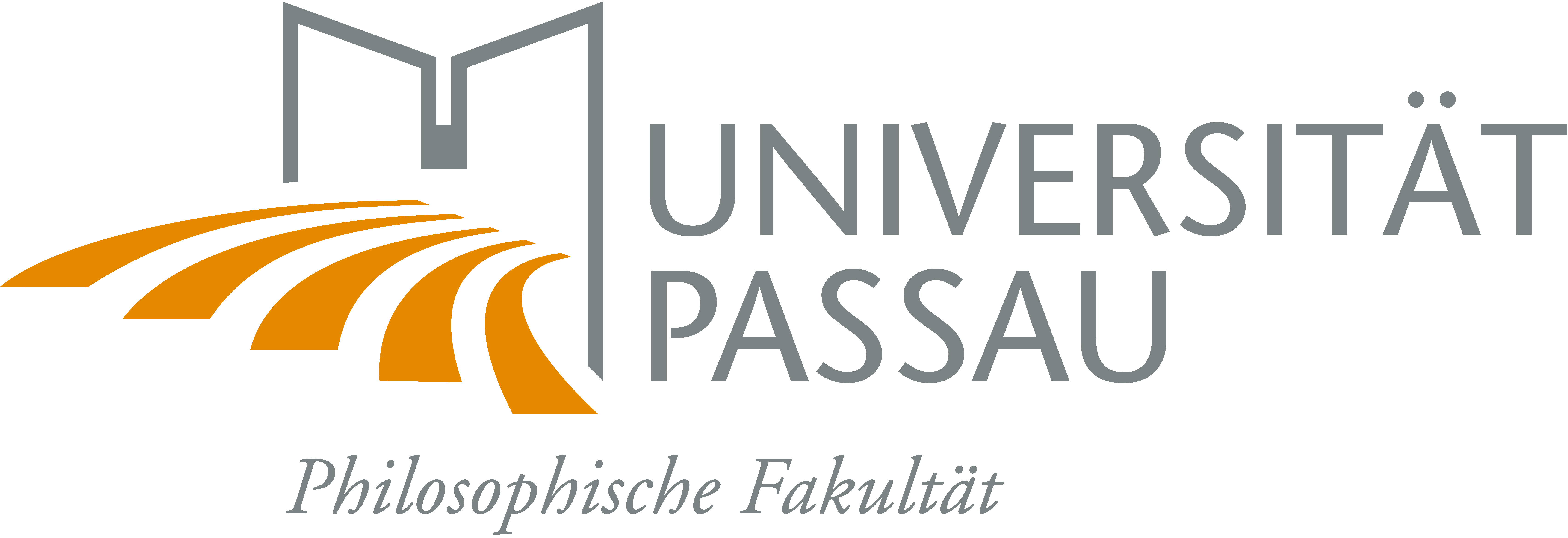 Universität PassauPhilosophische FakultätLehrstuhl für Deutsch als Zweitsprache/Deutsch als FremdsprachePrüfungstermin: Prüfungstermin: Prüfer*in: Zweitprüfer*in: Prüfer*in: Zweitprüfer*in: vorgelegt vonvorgelegt vonamamZeichenzahl:Studiengang:Bitte geben Sie hier den Umfang Ihrer Arbeit in Zeichen (inkl. Leerzeichen)anMatrikel-Nr.:Prüfungsnummer:Anrechnung für den Freien Bereich:Austauschstudierende/r:Anschrift mit Telefonnummer:Email-Adresse: